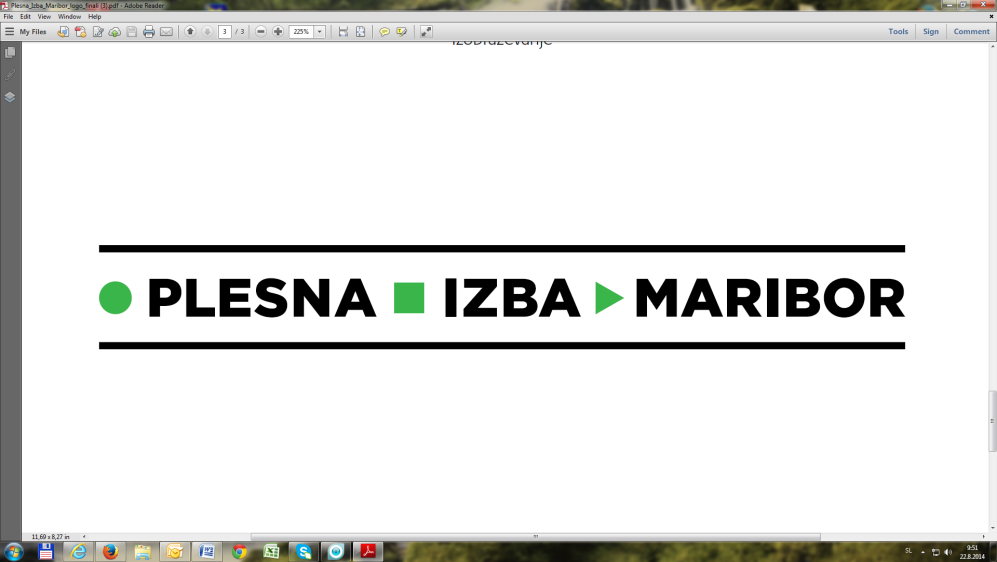 CENIK  CELOLETNEGA IN REKREATIVNEGA PLESNEGA IZOBRAŽEVANJA 2022/23mesečni pavšal članarineCENIK  CELOLETNEGA BOBNARSKEGA IZOBRAŽEVANJA 2022/23mesečni pavšal članarine1x tedensko, 45 ali 60 min:1x tedensko, 45 ali 60 min:35 EURPlesna igralnicaSodobna plesalnica 1 Balet osnove Balet začetnikiBalet za sodobne plesalce Gibalnica za fante2x tedensko, 45 ali 60 min:2x tedensko, 45 ali 60 min:45 EURSodobna plesalnica 2 1x tedensko, 90 min1x tedensko, 90 min40 EURDinamična joga FusionPlesna AkrobatikaPlesna akrobatika za otroke2x tedensko, 90 min:2x tedensko, 90 min:55 EURSodobna plesalnica 3 
Sodobna 1, 2 in 3 Modern jazz otroci Modern jazz mladina 
Modern jazz intenziva Posamezni obiskPosamezni obiskČlani:12 EUR15 EUR
Ostali:15 EUR18 EURdelavnica 45/60 mindelavnica 90 min

delavnica 45/60 mindelavnica 90 minKombinacije delavnicKombinacije delavnic1 x 45/60 min + 1 x 45/60 min1 x 45/60 min + 1 x 90 min1 x 90 min + 1 x 90 min2 x 90 min + 1 x 45/60 min1 x 60 min + 1 x 60 min + 1 x 60 min 2 x 90 min + 1 x 90 min2 x 90 min + 1 x 60 min + 1 x 60 min2 x 90 min + 2 x 90 min45 EUR 50 EUR55 EUR 65 EUR 60 EUR 70 EUR75 EUR80 EUR PopustiPopustidružinski popust (starši-otroci, otroci-otroci, …)upokojenci10% na skupni znesek za vsakega nadaljnjega člana5 EUR1x tedensko, 45/60 min:1x tedensko, 45/60 min:35 EURBOBNARSKI vrtec (Tina Sovič)BOBNI otroci začetniki (Blaž Korez) 
BOBNARČKI šolarji (Tina Sovič)
BOBNI otroci 2 (Blaž Korez) 
BOBNI otroci 3 (Blaž Korez)
BOBNI odrasli začetniki (Blaž Korez)
BOBNI odrasli 1 (Blaž Korez) 
BOBNI odrasli tretje leto (Tina Sovič) 
BOBNI odrasli nadaljevalci (Tina Sovič)BOBNI odrasli DUNUN (Tina Sovič)
BOBNI odrasli 4 (Blaž Korez) 
BOBNI mladina 1 (Blaž Korez) 
BOBNI mladina nadaljevalci (Blaž Korez)BOBNI odrasli ZAČETNIKI (Tina Sovič)
BOBNI odrasli ŽENSKE (Tina Sovič) 1x tedensko, 90 min1x tedensko, 90 min40 EURBOBNI ODRASLI TIRIBA (Tina Sovič) 
BOBNI ODRASLI WOMANGO (Tina Sovič) 